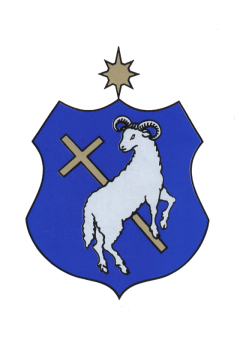 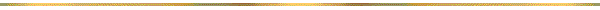 SZIGETSZENTMIKLÓS VÁROS ÖNKORMÁNYZATA 
KÉPVISELŐ-TESTÜLETÉNEK16/2022. (IX.27.) ÖNKORMÁNYZATI RENDELETE a kiemelkedő tanulmányi eredményű szociálisan rászoruló tanulók ösztöndíjárólSzigetszentmiklós Város Önkormányzatának Képviselő-testülete az Alaptörvény 32. cikk (2) bekezdésében meghatározott eredeti jogalkotói hatáskörében, a Magyarország helyi önkormányzatairól szóló 2011. évi CLXXXIX. törvény 13. § (1) bekezdés 17. pontjában meghatározott feladatkörében eljárva a következőket rendeli el:Általános rendelkezések1. §(1) Szigetszentmiklós Város Önkormányzata (továbbiakban: Önkormányzat) szociálisan rászoruló tanulók részére tanulmányi ösztöndíjat (a továbbiakban: ösztöndíj) alapít tanulmányaik sikeres folytatásához.(2) A rendelet hatálya a Szigetszentmiklós város közigazgatási területén lakóhellyel vagy tartózkodási hellyel rendelkező, alapfokú és középfokú köznevelési intézményekben nappali tagozaton tanuló kiemelkedő tanulmányi eredményt elért, szociálisan rászoruló diákokra és törvényes képviselőikre terjed ki.2. §(1) Az ösztöndíj odaítélése pályázati úton történik.(2) A pályázatot a Társadalmi Kapcsolatok Bizottsága (továbbiakban: Bizottság) írja ki és bírálja el.A pályáztatás módja, jogosultsági feltételek3. §Az ösztöndíjra pályázni két kategóriában lehet:a)	Á I.: az általános iskola 5-8. évfolyamán tanulók számára létrehozott ösztöndíj, b)	K II.: a középiskola 9-13. évfolyamán tanulók számára létrehozott ösztöndíj4. §(1) A pályázatot a tanév első hónapjában, de legkésőbb október 30-ig ki kell írni, amennyiben az adott év költségvetése e célra keretet tartalmaz.(2) A pályázati kiírásnak tartalmaznia kell:a)	a pályázati kategóriát,b)	a pályázók körét,c)	a pályázat benyújtásának módját, határidejét,d)	a pályázathoz csatolandó dokumentumok felsorolását,e)	pályázathoz szükséges minimum tanulmányi átlagot,f)	ösztöndíj időtartamát és mértékét,(3) A pályázati kiírást a helyben szokásos módon közzé kell tenni.5. §Pályázni az a tanuló jogosult, aki alapfokú vagy középfokú köznevelési intézményben nappali tagozaton tanul, előző két tanév tanulmányi átlaga 4.0 vagy a felett van ésa)	családjában az egy főre jutó havi nettó jövedelem nem haladja meg az öregségi nyugdíj mindenkori legkisebb összegének négyszeresét, vagyb)	családjában az egy főre jutó nettó jövedelem nem haladja meg az öregségi nyugdíj mindenkori legkisebb összegének ötszörösét, és a pályázóba)	árva vagy félárva, bb)	fogyatékos, bc)	akinek családjában rajta kívül legalább két eltartott testvére van, bd)	törvényes képviselője regisztrált munkanélküli vagy nyugdíjas, vagy ápolási díjban részesül, vagy be)	a pályázót eltartója/ szülője egyedül neveli, vagyc)	családjában az egy főre eső jövedelem a) pontban meghatározott jövedelmi feltételeket legfeljebb 20%-al meghaladja, de a pályázó összes körülményét mérlegelve az ösztöndíj a pályázó tanulmányai sikeres folytatását elősegíti.6. §(1) A pályázatot az 1. melléklet szerinti adatlapon kell benyújtani. Az ösztöndíj pályázathoz a kitöltött adatlapon kívül csatolni kell a pályázó lakcímet igazoló hatósági bizonyítványának (lakcímkártya) másolatát.(2) A jövedelemszámításnál irányadó időszakot a szociális igazgatásról és a szociális ellátásokról szóló 1993. évi III. törvény (a továbbiakban: Szoctv.) 10. § (2)-(5) bekezdése szerint kell meghatározni.Pályázat elbírálása, ösztöndíj folyósítása, ellenőrzés7. §(1) Ösztöndíjban részesülhet a beadott pályázatok számának függvényében, az önkormányzat által meghatározott éves keretösszeg erejéig az a tanuló, aki a kiírási feltételeknek maradéktalanul megfelel.(2) A késve vagy hiányosan benyújtott pályázatokat a Bizottság érdemi vizsgálat nélkül elutasítja.8. §(1) A pályázat elbírálása során azonos mértékben számítanak a tanulmányi eredmények és az egy főre jutó nettó jövedelem, melyek figyelembevételével kerül felállításra a végső támogatási sorrend.(2) A pályázati kiírás szerinti ösztöndíj összege a nyertes pályázók részére 12 hónapra elosztva szeptembertől augusztusig kerül megállapításra. Az ösztöndíj folyósítása a megállapítást követően havonta utólag, a tárgyhónapot követő hónap 5. napjáig a pályázó által megadott bankszámlára, vagy lakcímre történő utalással történik.9. §A pályázó a Bizottság döntése ellen fellebbezéssel nem élhet, a döntés ellen érdemben nincs helye jogorvoslatnak.10. §(1) Az ösztöndíjat elnyert pályázónak vagy törvényes képviselőjének a Szigetszentmiklósi Polgármesteri Hivatalnál be kell jelentenie, ha az ösztöndíj folyósításának időszakában az ösztöndíjban részesülő tanuló Szigetszentmiklósról elköltözött, vagy ha középfokú tanulmányait megszakítja.(2) Az (1) bekezdés szerinti bejelentési kötelezettségnek a változás bekövetkezésétől számított 15 napon belül kell eleget tenni. Az ösztöndíj folyósítását a bejelentést követő hónaptól meg kell szüntetni.11. §A pályázónak a pályázat beadásának idejére szóló jövedelem igazolásokat meg kell őrizni a pályázati tanév végéig.12. §(1) A Bizottság a pályázó és törvényes képviselője, valamint a velük egy háztartásban élők jövedelmi adatait utólag ellenőrizheti, az ösztöndíjas törvényes képviselője köteles valamennyi, a jövedelmi adatok ellenőrzéséhez szükséges adatot és dokumentumot az ellenőrzés keretében a Bizottság számára rendelkezésre bocsátani.(2) Amennyiben az ösztöndíjban részesült tanuló törvényes képviselője a (1) bekezdés szerinti ellenőrzésben nem működik közre, vagy annak során megállapításra kerül, hogy a pályázati adatlapon nem valós adatokat adott meg, a megítélt ösztöndíjat vissza kell fizetni.(3) A (2) bekezdésben foglalt esetben, vagy amennyiben az 10. § (1) bekezdés szerinti bejelentési kötelezettséget a pályázó vagy törvényes képviselője elmulasztja, a jogosulatlanul és rosszhiszeműen felvett ösztöndíj folyósítását meg kell szüntetni, a jogosulatlanul felvett összeget vissza kell fizetni. A jogosulatlanul felvett ösztöndíj visszafizetésre a Szoctv. szabályait kell alkalmazni.13. §Ez a rendelet a kihirdetését követő napon lép hatályba.ZÁRADÉKSzigetszentmiklós Város Önkormányzatának Képviselő-testülete ezen rendeletét 2022. szeptember 26. napján alkotta, 2022. szeptember 27. napján kihirdetésre került.dr. Szilágyi Anita
jegyző1. melléklet a 16/2022. (IX.27.) önkormányzati rendelethezPályázati adatlap…. ./…. . tanévre1. Kategóriája (Kérjük a megfelelő betűjelzést beikszelni!)3. A tanulói jogviszony igazolása (Az iskola tölti ki!)3.1. Az elmúlt tanévben az oktatási intézmény adataiaz iskola pecsétje, igazgató aláírása3.2. A jelen, …./….. tanévben az oktatási intézmény adatai								az iskola pecsétje, igazgató aláírása4. JÖVEDELEMNYILATKOZAT (az egy háztartásban élő, a Polgári Törvénykönyvről szóló 2013. évi V. törvény szerinti hozzátartozók figyelembevételével)4.1. Az pályázóval (gyermek) egy háztartásban élő hozzátartozók száma: ………….….. fő4.2. Az egy háztartásban élő hozzátartozók összes nettó jövedelme: ..................................Ft/hó4.3. Egy főre jutó havi nettó jövedelem a háztartásban: ..................................Ft/hó/fő4.4. A megfelelő részt jelölje X-el: A pályázó árva, vagy félárva:						 □ igen □ nem A pályázó fogyatékkal élő: 						 □ igen □ nem A pályázó családjában rajta kívül legalább két eltartott testvére van:         □ igen □ nem A pályázó törvényes képviselője regisztrált munkanélküli: 		  □ igen □ nem A pályázó törvényes képviselője nyugdíjas: 				  □ igen □ nem A pályázó törvényes képviselője ápolási díjban részesül: 		  □ igen □ nem A pályázót törvényes képviselője/eltartója egyedül neveli: 		  □ igen □ nem Támogató külön felhívja a figyelmet, hogy fenntartja magának a jogot a szolgáltatott jövedelmi adatok utólagos, szúrópróbaszerű ellenőrzésére a pályázók vonatkozásában. A pályázók és törvényes képviselők a pályázat benyújtásával tudomásul veszik, hogy az ő valamint a velük egy háztartásban élők jövedelmi adatait a támogató utólag ellenőrizheti, ebben kötelesek közreműködni és valamennyi, a jövedelmi adatok ellenőrzéséhez szükséges adatot és dokumentumot az ellenőrzés keretében a támogató számára rendelkezésre bocsátani.A pályázó az egy háztartásban élők jövedelmi helyzete kapcsán egyéb releváns információkat is közölhet önkéntesen az erre szolgáló „Egyéb” szolgáló melléklet útján.5. TANULMÁNYI EREDMÉNYEKAz elmúlt két tanév év végi bizonyítványainak átlageredménye a bizonyítvány érdemjegyei alapján. Az átlagszámítást kötelező elvégezni, azt a mellékelendő, iskola által hitelesített bizonyítványmásolatok alapján minden esetben ellenőrizzük! 4.0 átlag alatti bizonyítvány/ok esetén a pályázat érvénytelen. az iskola pecsétje, igazgató aláírása				az iskola pecsétje, igazgató aláírása6. VERSENYEREDMÉNYEK6.2.1. 	Tanulmányi, kulturális és művészeti versenyeredmények (két tanévnél nem régebbi)(nemzetközi, országos, megyei, területi, városi szintű versenyek, oklevél- másolatokat a pályázathoz egyéb mellékletként sorszámozva szükséges csatolni)6.2.2. 	Sportverseny eredmények (két tanévnél nem régebbi)(nemzetközi, országos, megyei, területi, városi szintű versenyek, oklevél- másolatokat a pályázathoz egyéb mellékletként sorszámozva szükséges csatolni)6.3. 	Nyelvvizsga eredmények 7. 	Az iskola javaslata a pályázathoz (a pályázati feltételeknek megfelelő adatlap esetén a nemleges javaslatot kötelező indokolni): A pályázó és a törvényes képviselő a pályázat benyújtásával büntetőjogi felelősséget vállal azért, hogy a jelen Adatlapon és mellékleteiben az általa feltüntetett adatok a valóságnak megfelelnek. A valóságnak nem megfelelő adatszolgáltatás alapján odaítélt támogatást a támogató számára vissza kell fizetni, szükség esetén ezt a követelést a támogató jogi úton is érvényesíti.Szigetszentmiklós, 20..  …………  …----------------------------------------------------------		--------------------------------------törvényes képviselő(k)						pályázóMielőtt pályázatát beadná, olvassa el a csatolt tájékoztatót!TájékoztatóBenyújtási határidő:Aláírás nélküli adatlap nem kerül elbírálásra, minden benyújtott oldalt alá kell írni a pályázónak és törvényes képviselőjének.Mielőtt pályázatát benyújtaná kérjük győződjön meg arról, hogy az adatlap valamennyi rovatát kitöltötte-e, mert a hiányosan kitöltött és aláírás nélküli pályázatokat nem bíráljuk el, a hiányosságok pótlására a pályázót nem szólítjuk fel.A pályázatokat Szigetszentmiklós Város Önkormányzata Társadalmi Kapcsolatok Bizottsága (továbbiakban: Bíráló) bírálja el az alábbiak szerint:A tanulmányi eredmények alapján elért helyezés a pályázók sorrendjében: 50%Az egy főre jutó nettó jövedelem alapján elért helyezés a pályázók fordított sorrendjében: 50%A végső sorrend a két sorrendben elért helyezés összesítése alapján kerül megállapításra a támogatási keret erejéig.Egyedi, indokolt esetben a Bíráló a versenyeredmények, a nyelvvizsga eredmények és az egyéb benyújtott dokumentumok (nyelvvizsga másolat, versenyeredmények) alapján dönthet úgy, hogy a fenti bírálati szempontok alapján támogatásban nem részesülő pályázó pályázatát is támogatottnak minősíti.A Bíráló döntése ellen jogorvoslati lehetőség nincs. Kötelezően csatolandó melléklet: A pályázó lakcímkártya (másolata). Egyéb mellékletek: ………db …………………………………………………………………………………….……. …………………………………………………………………………………………... …………………………………………………………………………………………... …………………………………………………………………………………………… ………………………………………………………………………………………….. Az adatkezeléssel kapcsolatban további tájékoztatás a https://szigetszentmiklos.hu/hirek/palyazati-felhivas-a-kiemelkedo-tanulmanyi-eredmenyt-elero-szocialisan-raszorulo-diakok-szamara-20210921082100 oldalon elérhető Adatkezelési tájékoztatóban található.dr. Szilágyi Anita
         jegyző Nagy János
polgármester Általános iskola 5-8. évfolyamKözépiskola 9-13. évfolyamKözépiskola 9-13. évfolyamKözépiskola 9-13. évfolyamKözépiskola 9-13. évfolyamKözépiskola 9-13. évfolyamKözépiskola 9-13. évfolyamKözépiskola 9-13. évfolyamKözépiskola 9-13. évfolyamKözépiskola 9-13. évfolyamKözépiskola 9-13. évfolyamKözépiskola 9-13. évfolyamKözépiskola 9-13. évfolyamKözépiskola 9-13. évfolyamKözépiskola 9-13. évfolyam2.1. A pályázó (diák) adatai2.1. A pályázó (diák) adatai2.1. A pályázó (diák) adatai2.1. A pályázó (diák) adatai2.1. A pályázó (diák) adatai2.1. A pályázó (diák) adatai2.1. A pályázó (diák) adataiNév: Anyja leánykori neve:Név: Anyja leánykori neve:Név: Anyja leánykori neve:Név: Anyja leánykori neve:Születési idő:születési hely:Születési idő:születési hely:Születési idő:születési hely:--állandó lakcím:tartózkodási hely:állandó lakcím:tartózkodási hely:állandó lakcím:tartózkodási hely:állandó lakcím:tartózkodási hely:állandó lakcím:tartózkodási hely:2.2. A törvényes képviselő(k) adatai2.2. A törvényes képviselő(k) adatai2.2. A törvényes képviselő(k) adatai2.2. A törvényes képviselő(k) adatai2.2. A törvényes képviselő(k) adatai2.2. A törvényes képviselő(k) adatai2.2. A törvényes képviselő(k) adataiNév:Állandó lakcím:Név:Állandó lakcím:Név:Állandó lakcím:Név:Állandó lakcím:Név:Állandó lakcím:Név: Állandó lakcím:Iskola neve:Iskola neve:Iskola neve:Iskola neve:Iskola neve:Iskola neve:Iskola neve:Iskola neve:Iskola neve:Iskola neve:Iskola neve:Iskola neve:címe: A tanuló előző (…./…..) évfolyama:A tanuló előző (…./…..) évfolyama:A tanuló előző (…./…..) évfolyama:A tanuló előző (…./…..) évfolyama:A tanuló előző (…./…..) évfolyama:A tanuló előző (…./…..) évfolyama:osztálya:Iskola neve:Iskola neve:Iskola neve:Iskola neve:Iskola neve:Iskola neve:Iskola neve:Iskola neve:Iskola neve:Iskola neve:Iskola neve:címe: A tanuló jelen tanévi (…./…..) évfolyama:A tanuló jelen tanévi (…./…..) évfolyama:A tanuló jelen tanévi (…./…..) évfolyama:A tanuló jelen tanévi (…./…..) évfolyama:A tanuló jelen tanévi (…./…..) évfolyama:A tanuló jelen tanévi (…./…..) évfolyama:osztálya:5.1.1.   …./…..              5.1.2.   …./…..A verseny megnevezéseIdőpontjaHelyezés1.2.3.4.5.A verseny megnevezéseIdőpontjaHelyezés1.2.3.4.5.NyelvVizsga elnevezéseBesorolása1.2.3.Támogatását:Javaslom     /     Nem javaslomIndokolás:Egyéb megjegyzés:az iskola pecsétje, igazgató aláírása 